COA BOARD AGENDATHURSDAY, NOVEMBER 9, 2017
5:30 PM@Scituate Senior Center5:30	Meeting called to order; Introduction of Board members5:35	Review and Approval of OCTOBER minutes5:40	Director Report; Staff reports (Transportation, Outreach, Activities)5:55	Liaison Updates:South Shore Elder Services (SSES) – Joan PowersCommission on Disabilities (MCOD) – ?Friends of Scituate Seniors (FOSS) – Bette JohnsonBoard of Selectmen Liaison – John Danehey6:20	UPDATE of next steps for Senior Center Site Location6:25	Committee Assignment Updates6:35	Old Business / New Business6:40	AdjournCOUNCIL ON AGING27 Brook Street, Scituate, MA 02066600 Chief Justice Cushing Hwy.Scituate, Massachusetts 02066  TEL: (781) 545-8738FAX: (781) 545-6990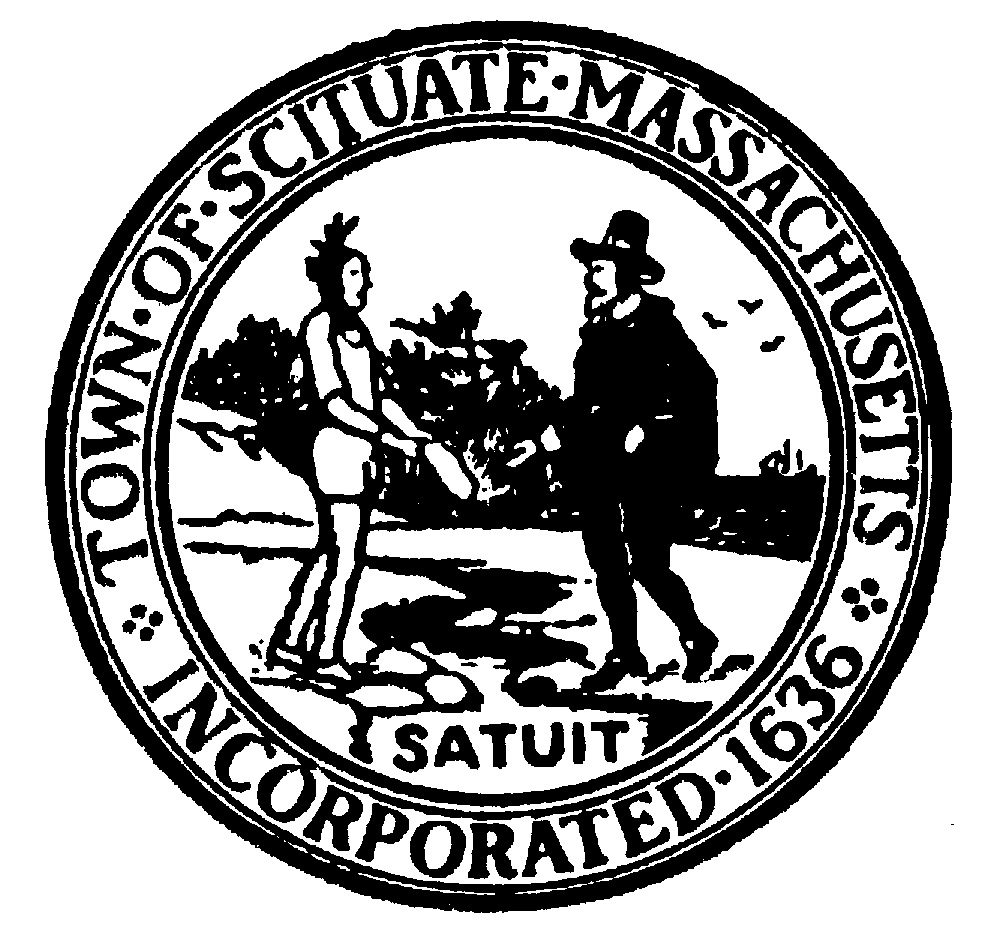 